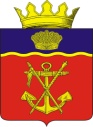 АДМИНИСТРАЦИЯКАЛАЧЁВСКОГО  МУНИЦИПАЛЬНОГО  РАЙОНА  ВОЛГОГРАДСКОЙ  ОБЛАСТИПОСТАНОВЛЕНИЕот     27.12. 2016 г.                                    №   1150Об отмене постановления администрации Калачёвского муниципального района от 07 октября 2016г № 815 « О введении режима чрезвычайной ситуации функционирования органов управления, сил и средств территориального звена   Калачёвского муниципального района   подсистемы Волгоградской области единой государственной системы предупреждения и ликвидации чрезвычайных ситуаций (РСЧС) муниципального характера в пределах территории Береславского сельского поселения Калачёвского муниципального района»В связи с устранением обстоятельств, послуживших основанием для введения на территории поселения режима чрезвычайной ситуации п о с т а н о в л я ю:1. Постановление администрации Калачёвского муниципального района от 07 октября 2016г № 815 «О введении режима чрезвычайной ситуации функционирования органов управления, сил и средств территориального звена   Калачёвского муниципального района   подсистемы Волгоградской области единой государственной системы предупреждения и ликвидации чрезвычайных ситуаций (РСЧС) муниципального характера в пределах территории Береславского сельского поселения Калачёвского муниципального района » отменить.            2.   Настоящее  постановление  подлежит   официальному  опубликованию.             3. Контроль за исполнением настоящего постановления возложить на управляющего делами администрации Калачевского муниципального района В.В.Павленко.Глава  администрации Калачёвского муниципального района                                                                                  С.А.Тюрин                                